MATERIAL PARA 5º EDUCACIÓN PRIMARIA CURSO 2022-2023★ Cuatro  cuadernos grandes cuadriculados, con margen y pasta dura. ( Matemáticas, Lengua, Ciencias Naturales, Ciencias Sociales)★ Cuaderno de pentagramas.★ Una carpeta archivador con 20 fundas de plástico, como mínimo ( sin anillas).★ Un bloc  múltiple de cartulinas,  papel charol,  seda… + carpeta con solapa y broche adaptado al tamaño para guardarlo con facilidad.★ Un juego completo de reglas (escuadra, cartabón, transportador, de ángulos, regla de 30 cm.)★ Un compás con seguro.★ Estuche completo (ceras,  lápices, rotuladores, bolígrafos azul,  negro y rojo, goma y sacapuntas con depósito).★ Pegamento en barra y tijeras punta roma con nombre.★ Acuarelas y ceras blandas (Manley).★ Diccionario escolar actualizado.★ Un paquete de 100 folios Din A4 blancos y otro de colores.★ Un pack de 10 paquetes de pañuelos de papel. ★ Flauta de plástico (se recomienda marca Hohner que ronda sobre los 8 euros) con funda y nombre.★ Un libro de lectura adecuado para niños de 9 a 10 años, forrado y con el nombre puesto, que no haya leído anteriormente.                Del resto de asignaturas cada profesor les indicará al inicio del curso lo que necesite .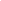 OBSERVACIONESTodos los libros los traerán forrados y el nombre deberá estar puesto en todo el material de forma visible incluidos los libros de beca.Es obligatorio el uniforme del colegio. Traerán el chándal solo los días que tengan Educación Física.Toda la ropa de los alumnos deberá estar marcada con su nombre y apellidos, para evitar confusiones.Para evitar contagios todo el material será de uso individual y no se deberá compartir. Llevarán diariamente al colegio el material que se requiera ese día, solo dejarán en la rejilla el diccionario.